An Equal Opportunities Employer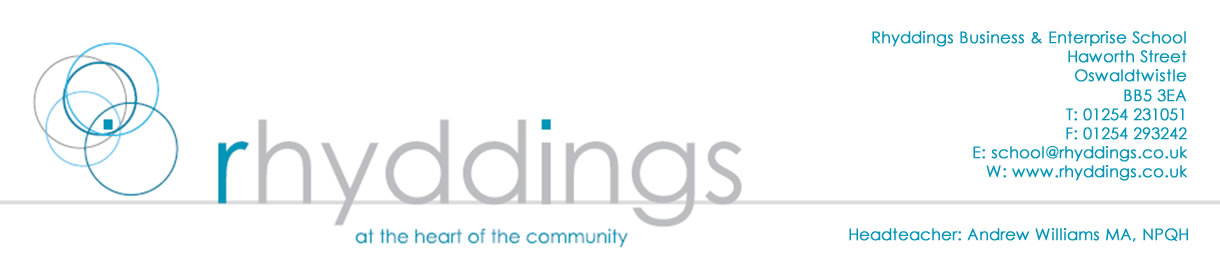 JOB DESCRIPTION	POST TITLE:			Teacher of Girls PE	SCALE:			Main Pay Scale	DATE:		……………………………….	RESPONSIBLE TO:	The Curriculum Leader PETerms and Conditions:	All the post holder’s responsibilities are subject to the general duties and responsibilities contained in the current Teachers’ Pay and Conditions document and its successorsDUTIES & RESPONSIBILITIES:All teachers will meet or surpass the Teacher Standards and/or Post ThresholdStandards and will be required to:-ROLES AND RESPONSIBILITIES Ethos To create an exciting learning environmentTo be inclusive to all pupilsTo create relationships based on mutual respect To be an effective part of the teamTo manage own professional development. Curriculum and Planning To work with others to plan highly effective lessons, schemes of work and curriculum mapsTo review their own lessons and effectiveness of own planningTo contribute to development of curriculum and home learning (including Moodle)To plan with Teaching Assistants to meet individual pupils’ needs on Additional Needs Register. Teaching and Learning To fully implement all school policies and procedures To make effective use of resources, including ICT To take part in buddying with skill exchanges, observations, coaching and mentoring Act as form tutor within the House Continents SystemTo ensure all pupils can engage and achieve in lessonsUse teaching methods with whole classes, groups and individuals that ensure that pupils are engaged and stimulated; that teaching objectives are met; that momentum and challenge are maintained and best use made of teaching timeSet high expectations for pupils’ behaviour, establishing and maintaining a good standard of discipline through well-focused teaching and through positive and productive relationships. Standards and AchievementTo ensure pupils make good or better progressTo implement all actions following reviews of pupil progress.Assessment To fully implement the school policy and procedures to a high standard To plan for assessment for learning in every lessonTo ensure assessment is accurate. Liaison To work closely with all support colleaguesTo work collaboratively with staff in sharing ideas and best practiceTo form effective relationships with parents and other parties. Self-EvaluationTo contribute to the department and school’s self-evaluation systems.CommunityTo contribute to the school’s community ethos – The Rhyddings WayRESPONSIBILITIES SPECIFIC FOR THIS POST:Teach PE to all ages and abilities throughout the school, including GCSE level.Assist in the development of courses in the subject area.Plan and prepare courses of study and lessons.Mark/feedback on students work in accordance with school and subject procedures, meeting regularly with the subject leader to monitor/evaluate its effectiveness.Assess, record and report on the development, progress and attainment of students associated with this subject and in line with the school assessment policies.Lead PE and sporting teams within local, regional and national competitions and fixturesContribute to the PE and Sport extra-curricular programme.Make a significant contribution to the sporting life of the school in its widest contextTake responsibility within the faculty for coordinating the work on a particular area, e.g. Information Technology, teaching and learning styles, special educational needs.Be subject to the school appraisal procedures linked to salary progression.Act as form tutor within the House Continents System.Attend meetings relating to subject or whole school matters.Discuss with the subject leaders your individual CPD needs.Attend all Inset meetings, and whole school CPD as required.Undertake any other reasonable duties as may be required by the Headteacher in the light of developing circumstances.The appointment requires you to carry out the duties of a school teacher:-(a)	in accordance with the school’s stated policies and practices;(b)	under the current Conditions of Employment contained in the School Teachers’ Pay and Conditions document and the range of duties set out in that document;This job description will form part of the basis for teacher appraisal.NoteThis job description is not necessarily a comprehensive definition of the post.The particular duties and responsibilities listed above may be subject to reasonable change from time to time following consultation between the Headteacher and the postholder. All staff at Rhyddings Business and Enterprise School have responsibility for promoting the well-being and safeguarding the welfare of children and young people they have responsibility for or come into contact with in keeping with the Keeping Children Safe in Education’ and child protection policies.Signed………………………………………………………………Print Name…………………………………………………………Dated……………………………………………………………….